八王子市第五次特別支援教育推進計画（素案）に対する御意見を募集します《令和４年（2022年）12月15日（木）～令和５年（2023年）1月16日（月）》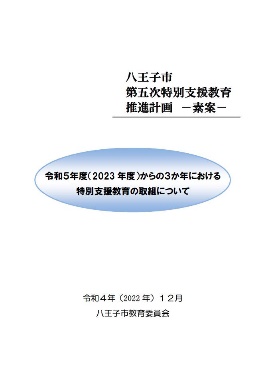 記載された個人情報は、八王子市個人情報保護条例に基づき適正に管理します。（氏名・住所等を公表することはありません。）提出先：学校教育部教育指導課　教育センター（FAX：042-662-2988　〒193-0832散田町2-37-1）までご意見の募集期間は、令和４年（2022年）年12月15日（木）～令和５年（2023年）１月16日（月）です。パブリックコメント　意見書パブリックコメント　意見書パブリックコメント　意見書件　名八王子市第五次特別支援教育推進計画（素案）について八王子市第五次特別支援教育推進計画（素案）についてご意見及びその理由（項目名、該当ページのご記入もお願いします）ご意見及びその理由（項目名、該当ページのご記入もお願いします）ご意見及びその理由（項目名、該当ページのご記入もお願いします）提出日　令和　　　年　　　月　　　日提出日　令和　　　年　　　月　　　日提出日　令和　　　年　　　月　　　日ふりがなふりがな氏　名（法人その他の団体である場合は、その名称）氏　名（法人その他の団体である場合は、その名称）住　所（法人その他の団体である場合は、その所在地）住　所（法人その他の団体である場合は、その所在地）勤務先または学校名と所在地
（市外在住の方のみ）勤務先または学校名と所在地
（市外在住の方のみ）勤務先または学校名と所在地
（市外在住の方のみ）勤務先または学校名と所在地
（市外在住の方のみ）勤務先または学校名と所在地
（市外在住の方のみ）勤務先または学校名と所在地
（市外在住の方のみ）